Publicado en Madrid el 18/05/2018 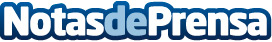 El Doctor Diego Tomás explica qué es el CAP perfecto que han puesto de moda las celebritiesEl aumento de pecho, en volumen de los labios, la armonía de la nariz o un trasero esculpido son algunos ejemplos de las intervenciones de cirugía plástica y medicina estética más demandadas en la actualidad, pero el último grito para hombres y mujeres es un CAP (Complejo Areola Pezón) perfecto. Ha llegado la moda de los pezones marcados y enhiestos para ellas #FreeTheNiple en las RRSS. El Dr Diego Tomás Ivancich explica en qué consiste. Desde 1.200 €Datos de contacto:Doctor Diego Tomás Ivancich 910 66 51 78Nota de prensa publicada en: https://www.notasdeprensa.es/el-doctor-diego-tomas-explica-que-es-el-cap Categorias: Nacional Medicina Madrid Belleza http://www.notasdeprensa.es